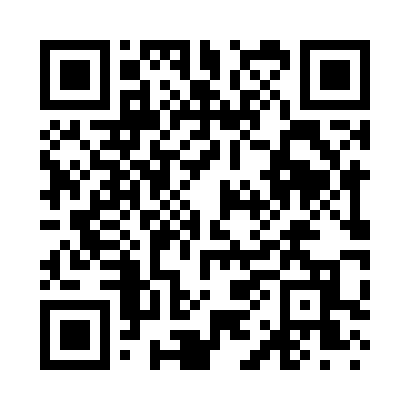 Prayer times for Wirt, Minnesota, USAMon 1 Jul 2024 - Wed 31 Jul 2024High Latitude Method: Angle Based RulePrayer Calculation Method: Islamic Society of North AmericaAsar Calculation Method: ShafiPrayer times provided by https://www.salahtimes.comDateDayFajrSunriseDhuhrAsrMaghribIsha1Mon3:215:221:205:349:1711:192Tue3:215:231:205:349:1711:193Wed3:225:231:205:349:1711:184Thu3:225:241:205:349:1611:185Fri3:235:251:215:349:1611:186Sat3:235:261:215:349:1611:187Sun3:245:261:215:349:1511:188Mon3:245:271:215:349:1511:189Tue3:255:281:215:349:1411:1710Wed3:255:291:215:349:1311:1711Thu3:265:301:215:349:1311:1712Fri3:265:311:225:349:1211:1613Sat3:285:321:225:349:1111:1514Sun3:305:331:225:339:1011:1315Mon3:315:341:225:339:1011:1116Tue3:335:351:225:339:0911:1017Wed3:355:361:225:339:0811:0818Thu3:375:371:225:329:0711:0619Fri3:395:381:225:329:0611:0420Sat3:415:391:225:329:0511:0321Sun3:435:401:225:319:0411:0122Mon3:455:421:225:319:0310:5923Tue3:475:431:225:319:0110:5724Wed3:495:441:225:309:0010:5525Thu3:515:451:225:308:5910:5326Fri3:535:461:225:298:5810:5127Sat3:555:481:225:298:5710:4928Sun3:575:491:225:298:5510:4729Mon3:595:501:225:288:5410:4530Tue4:015:511:225:278:5310:4231Wed4:035:531:225:278:5110:40